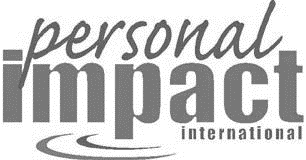 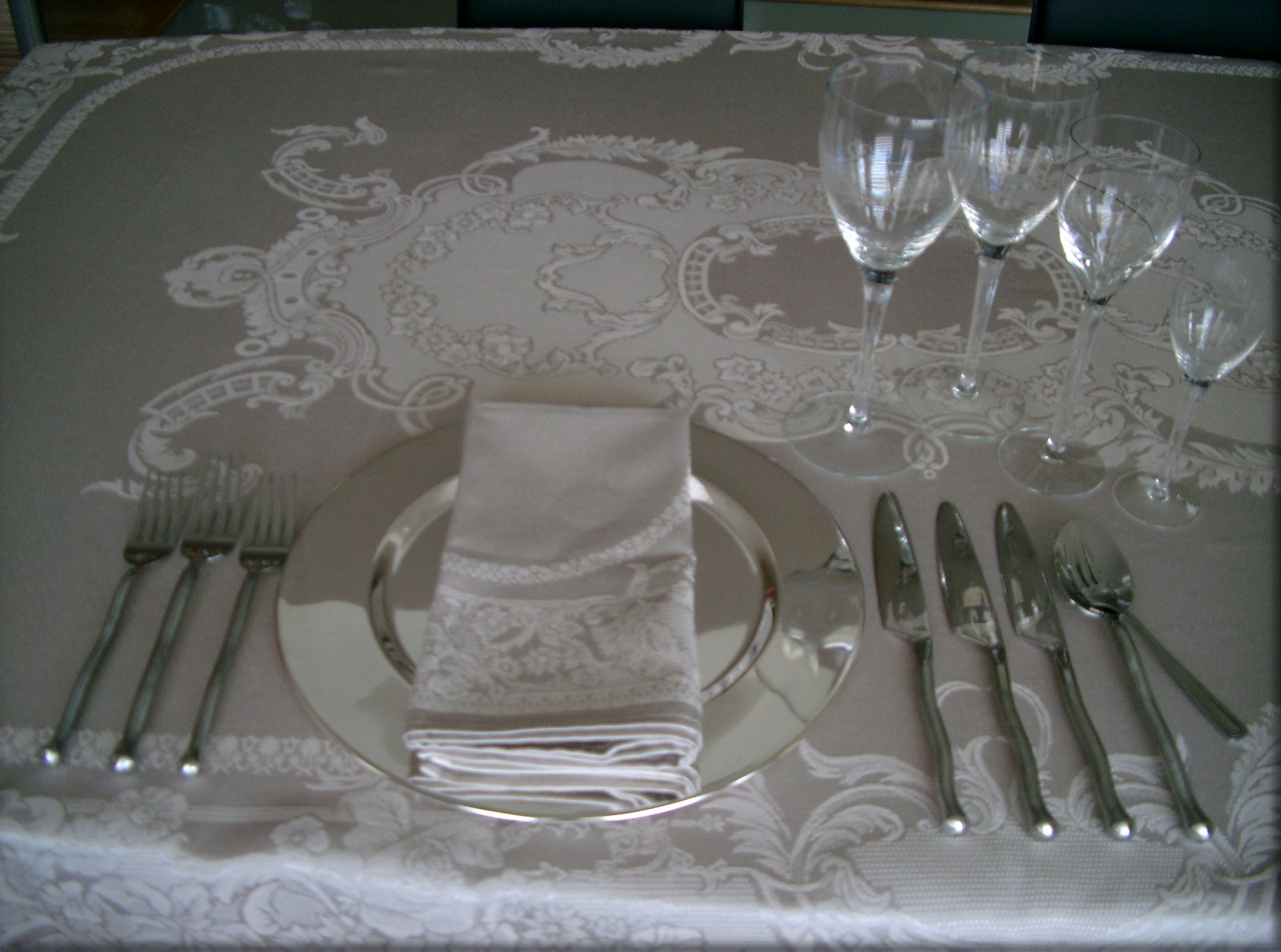 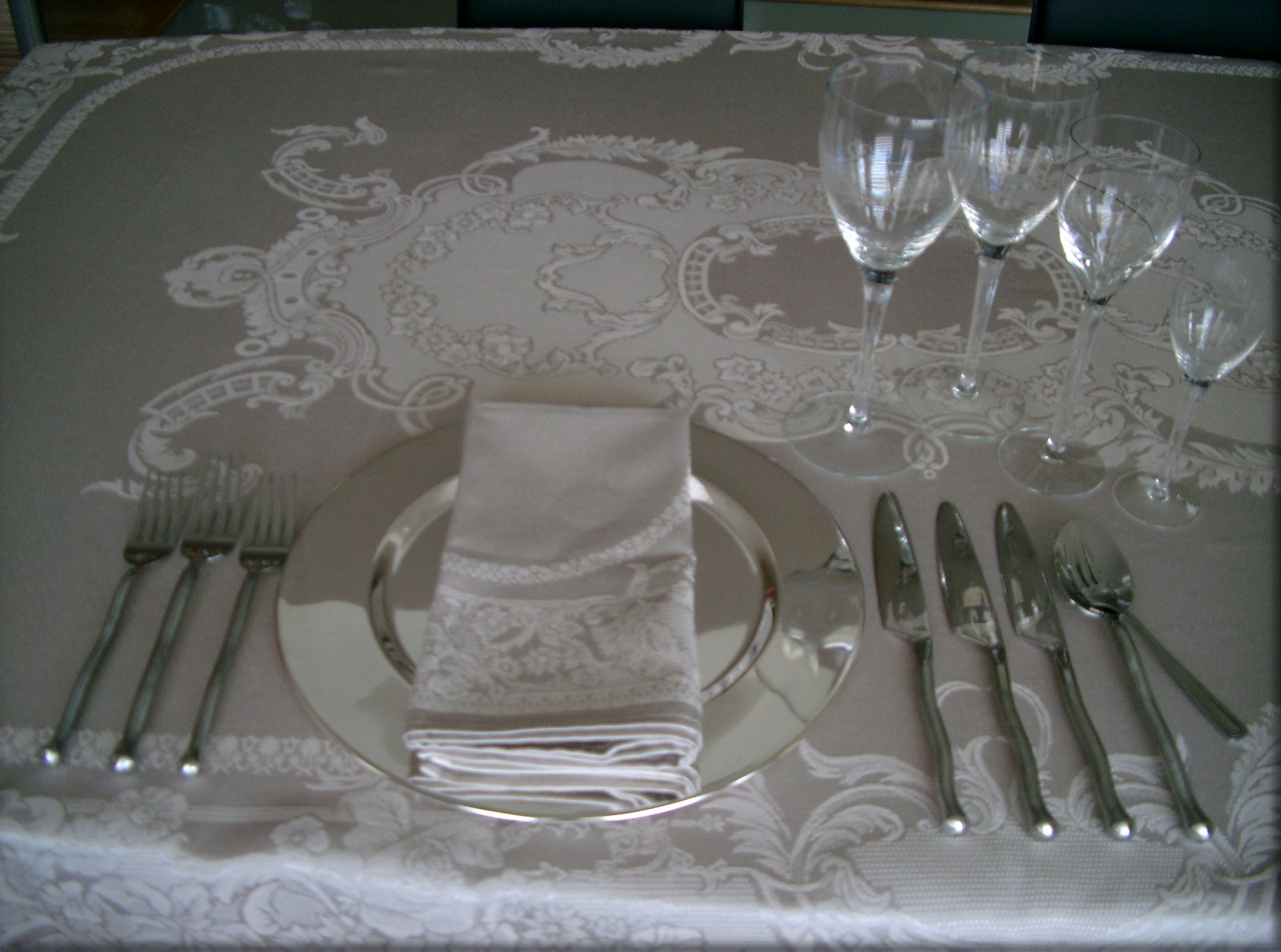 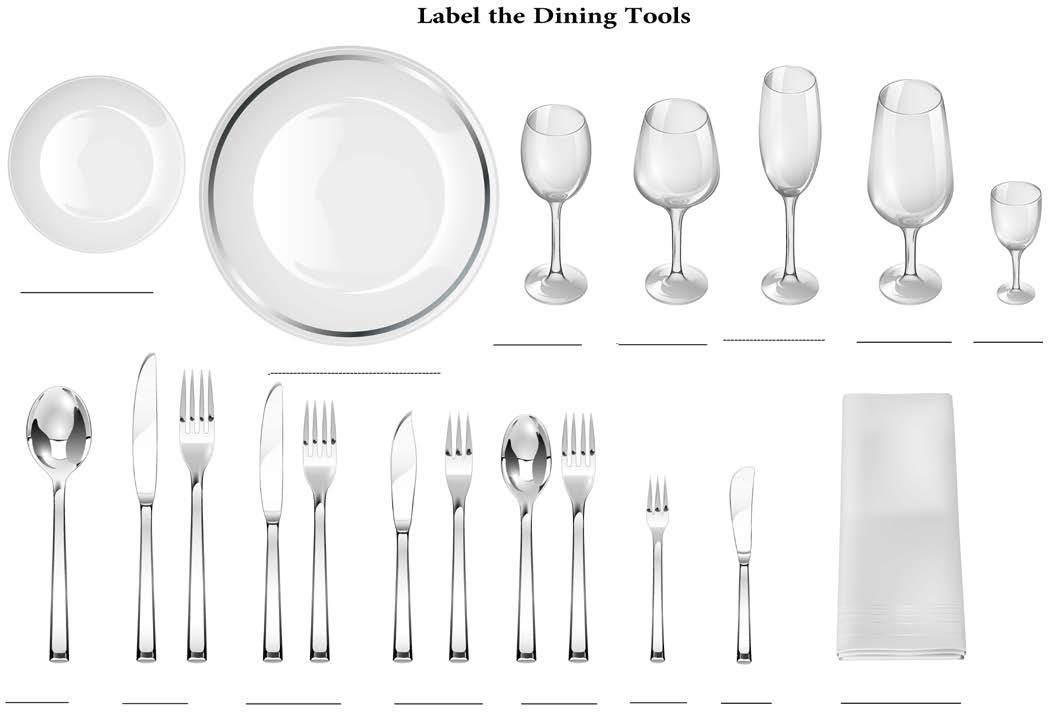 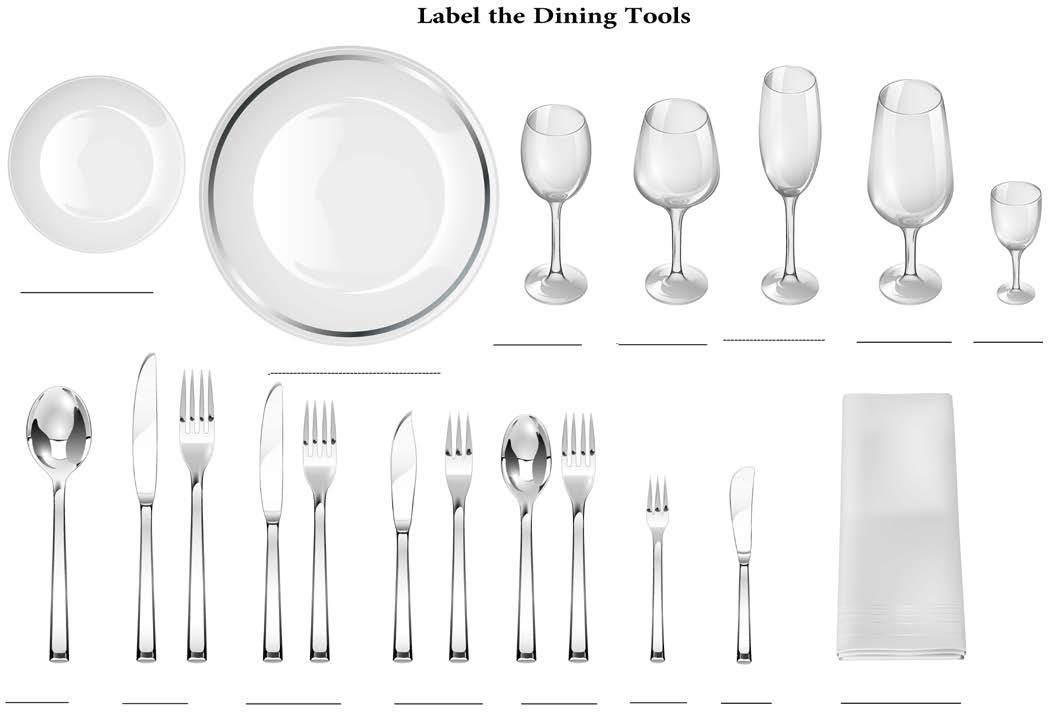 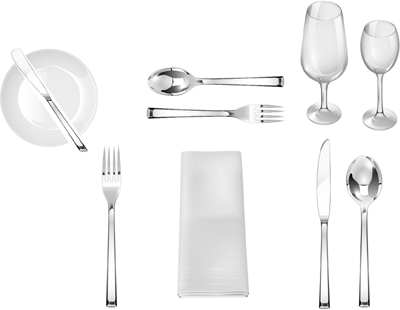 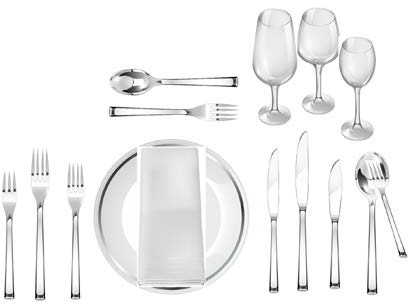 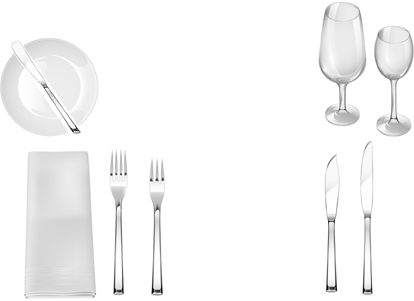 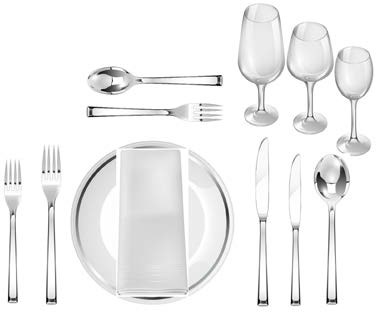 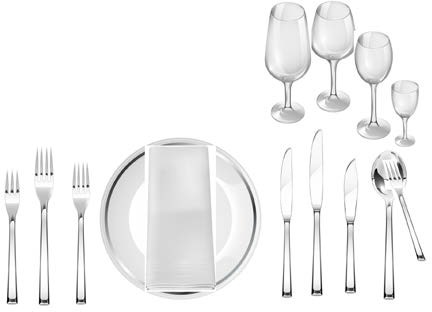 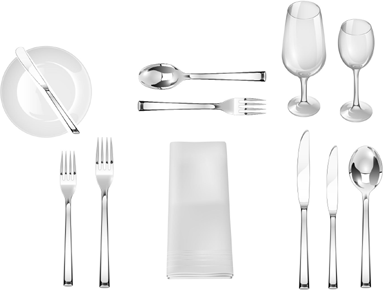 s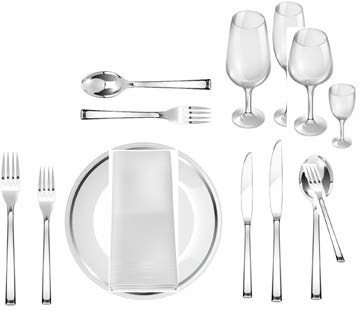 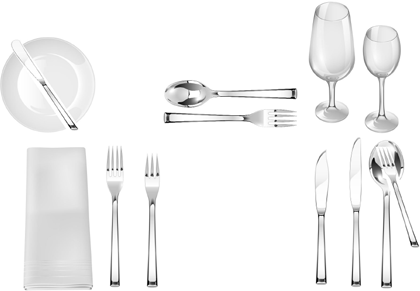 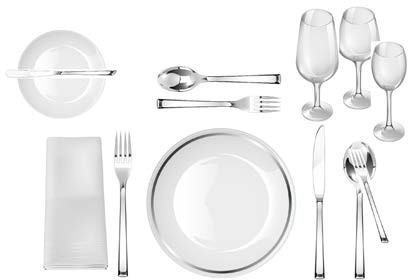 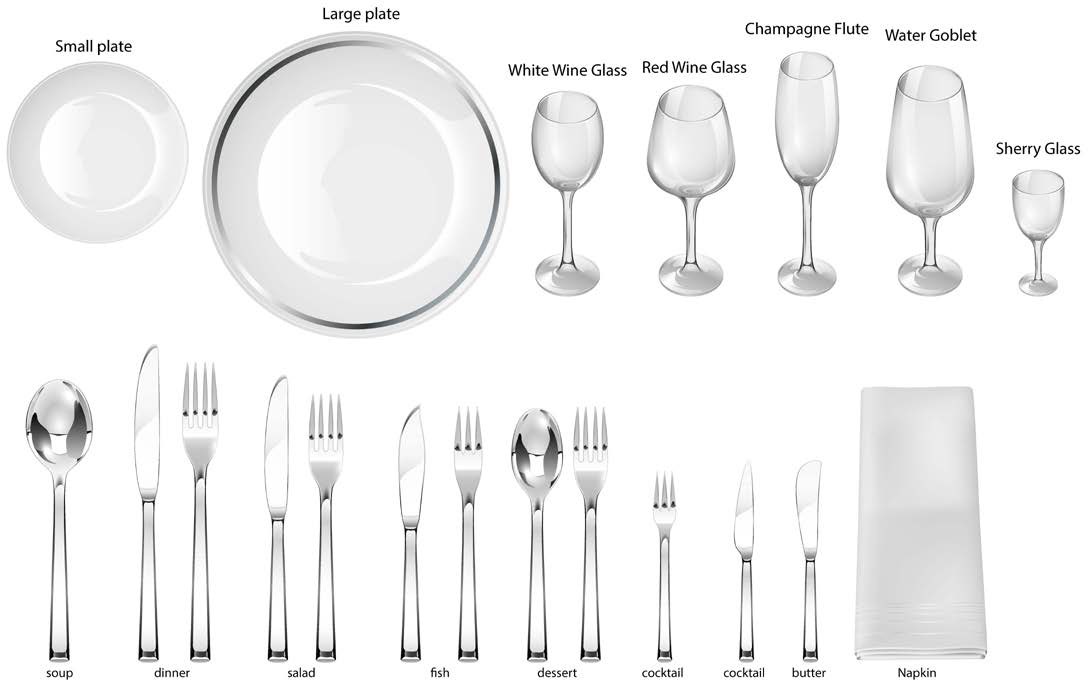 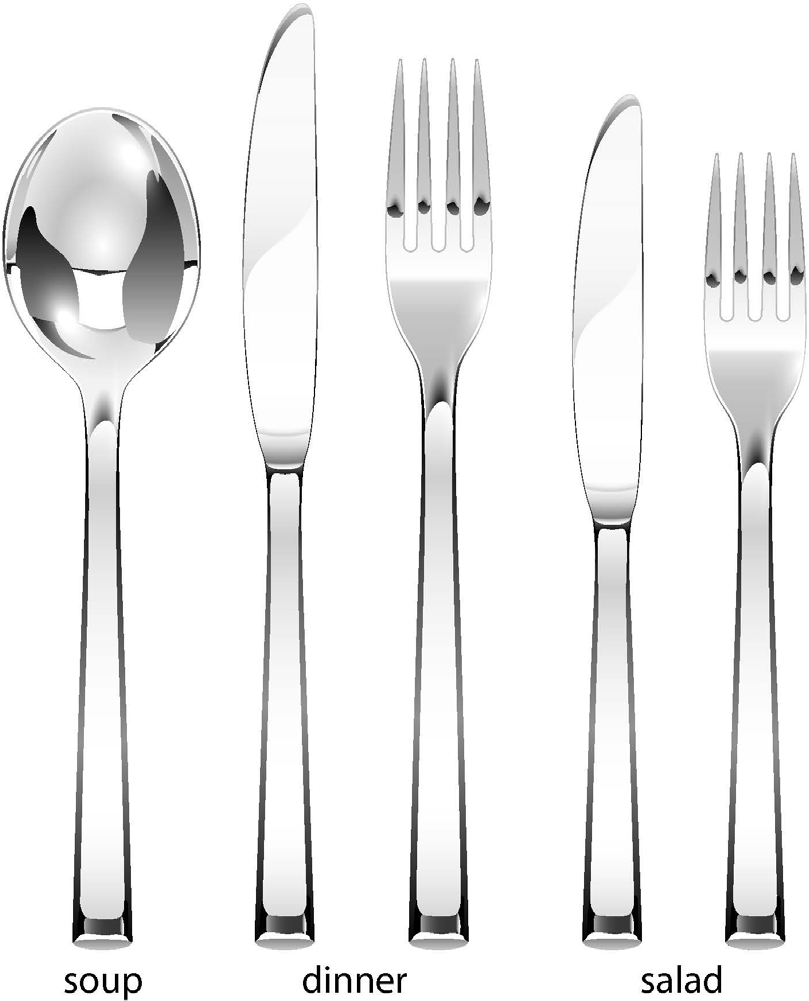 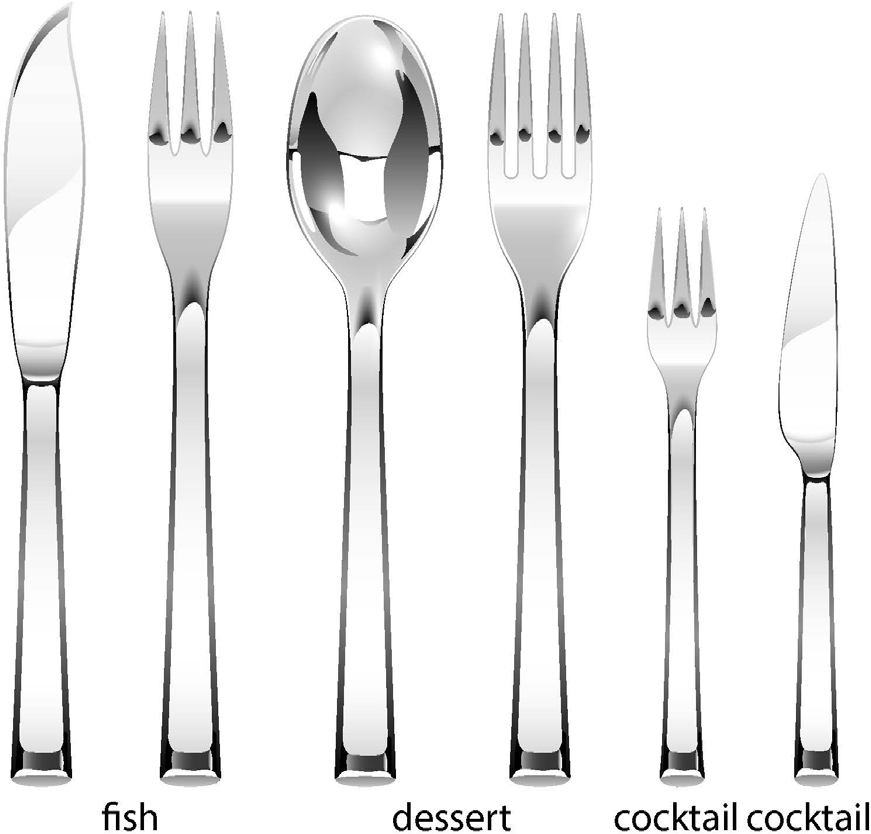 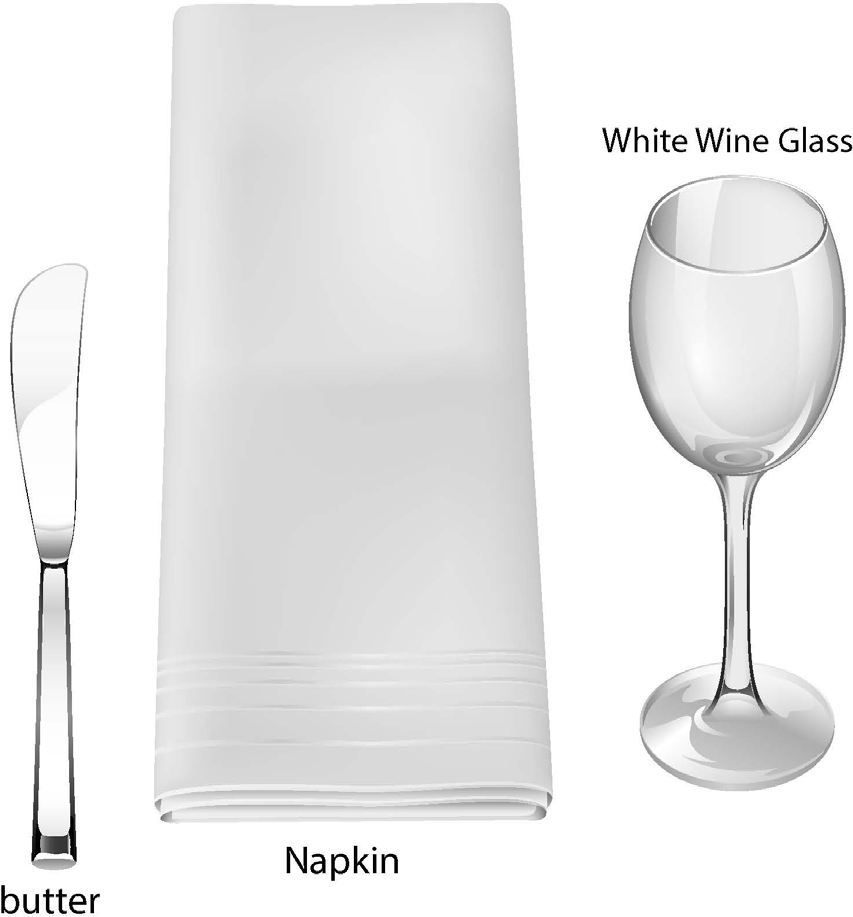 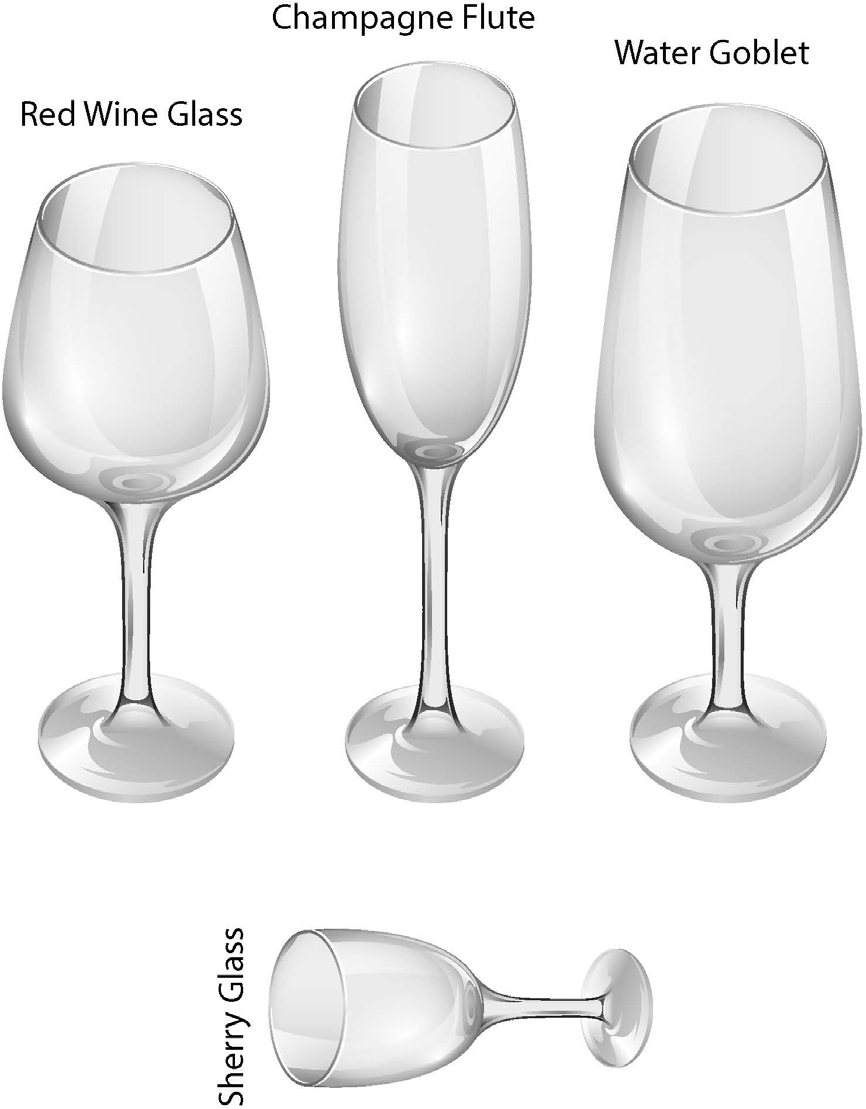 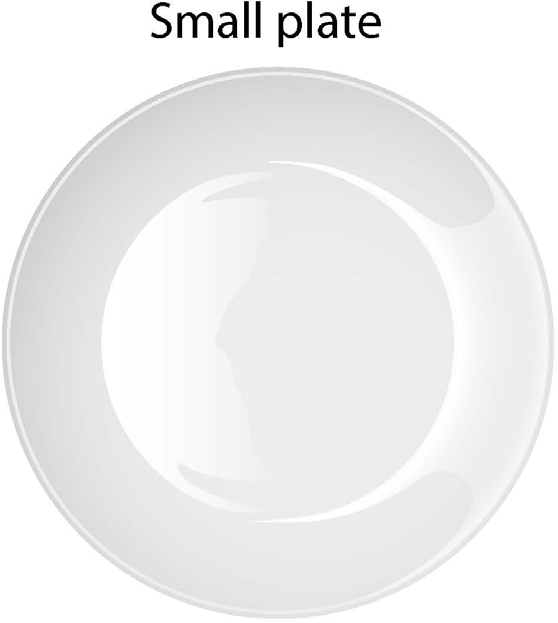 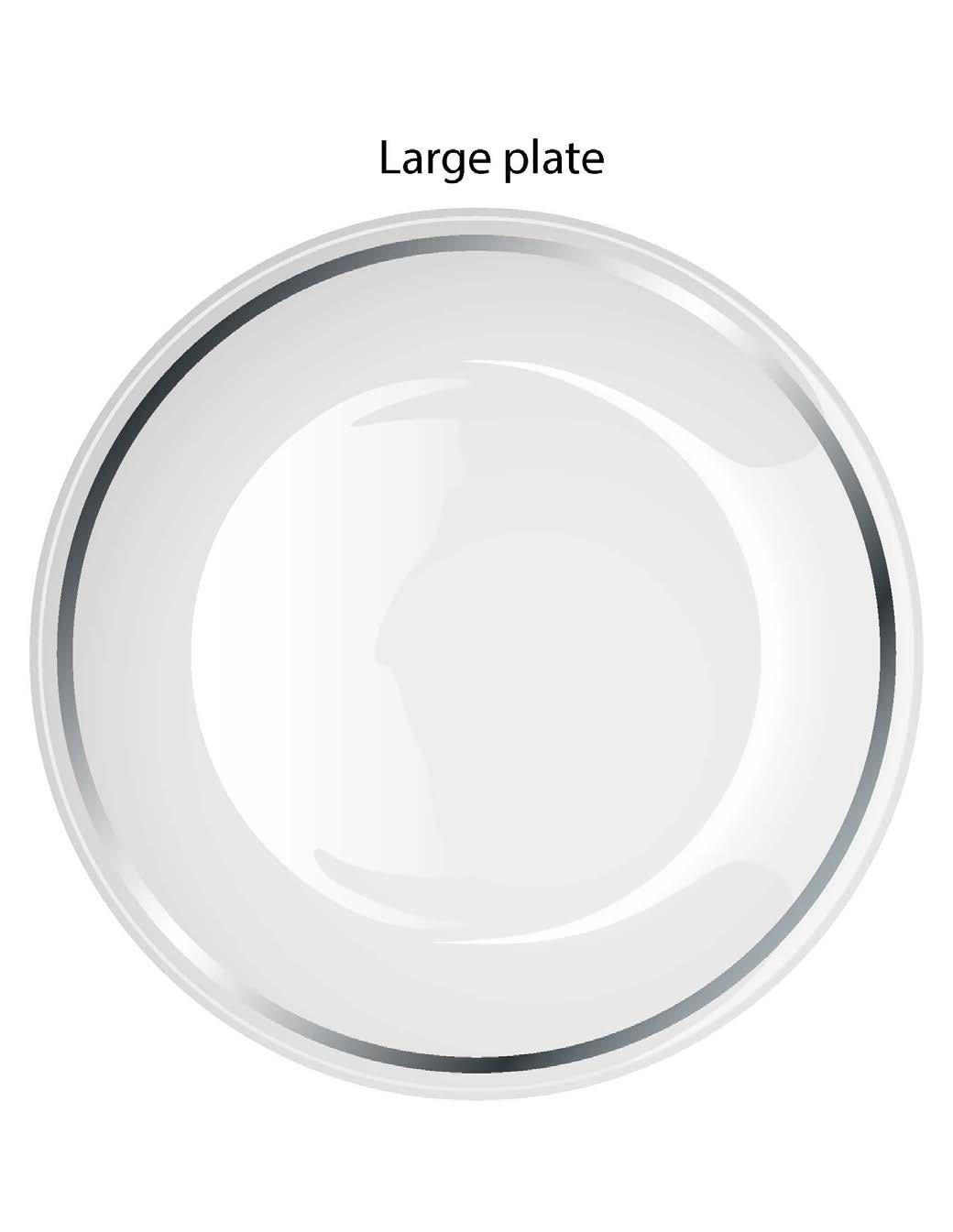 